Proses Korepondensi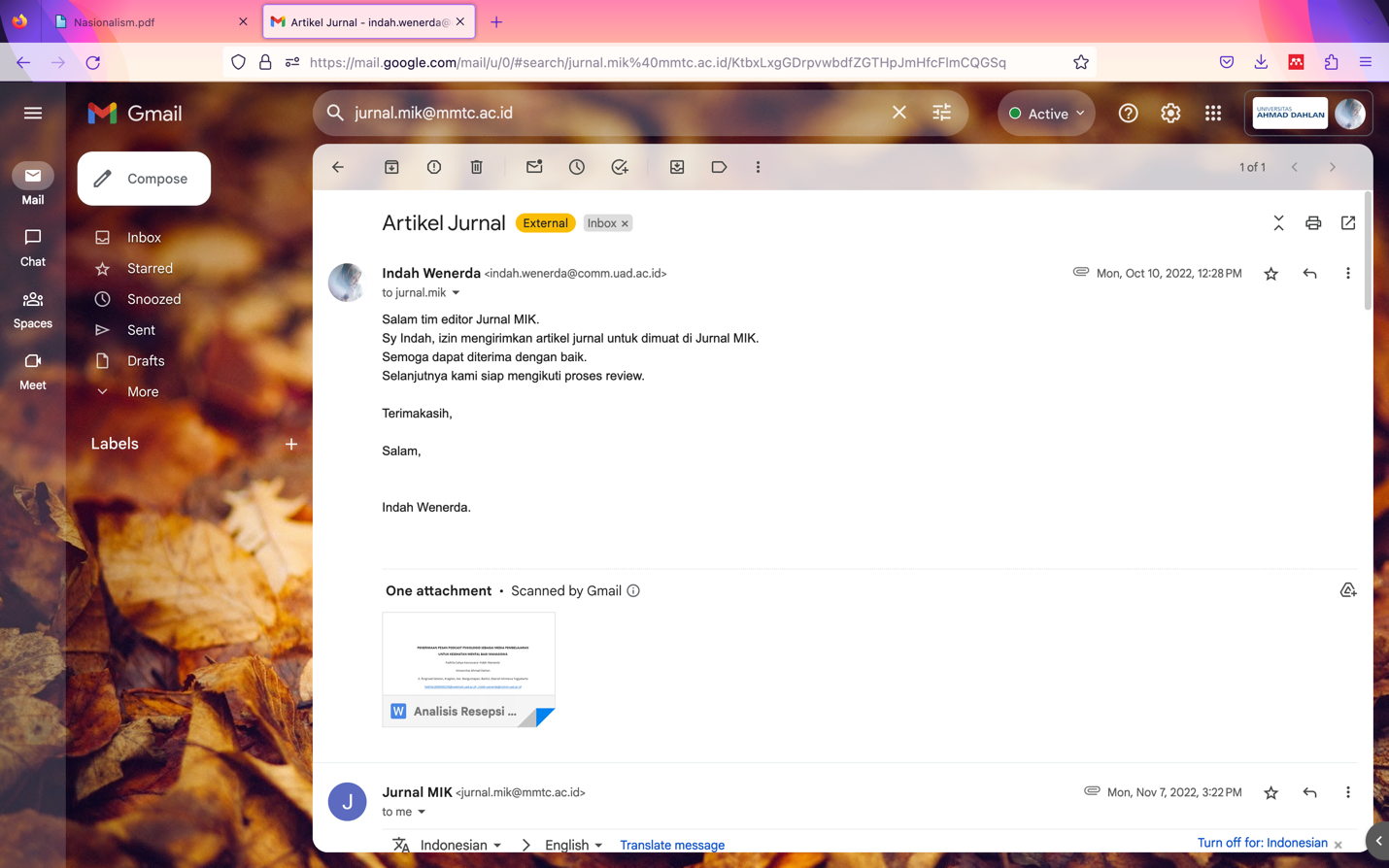 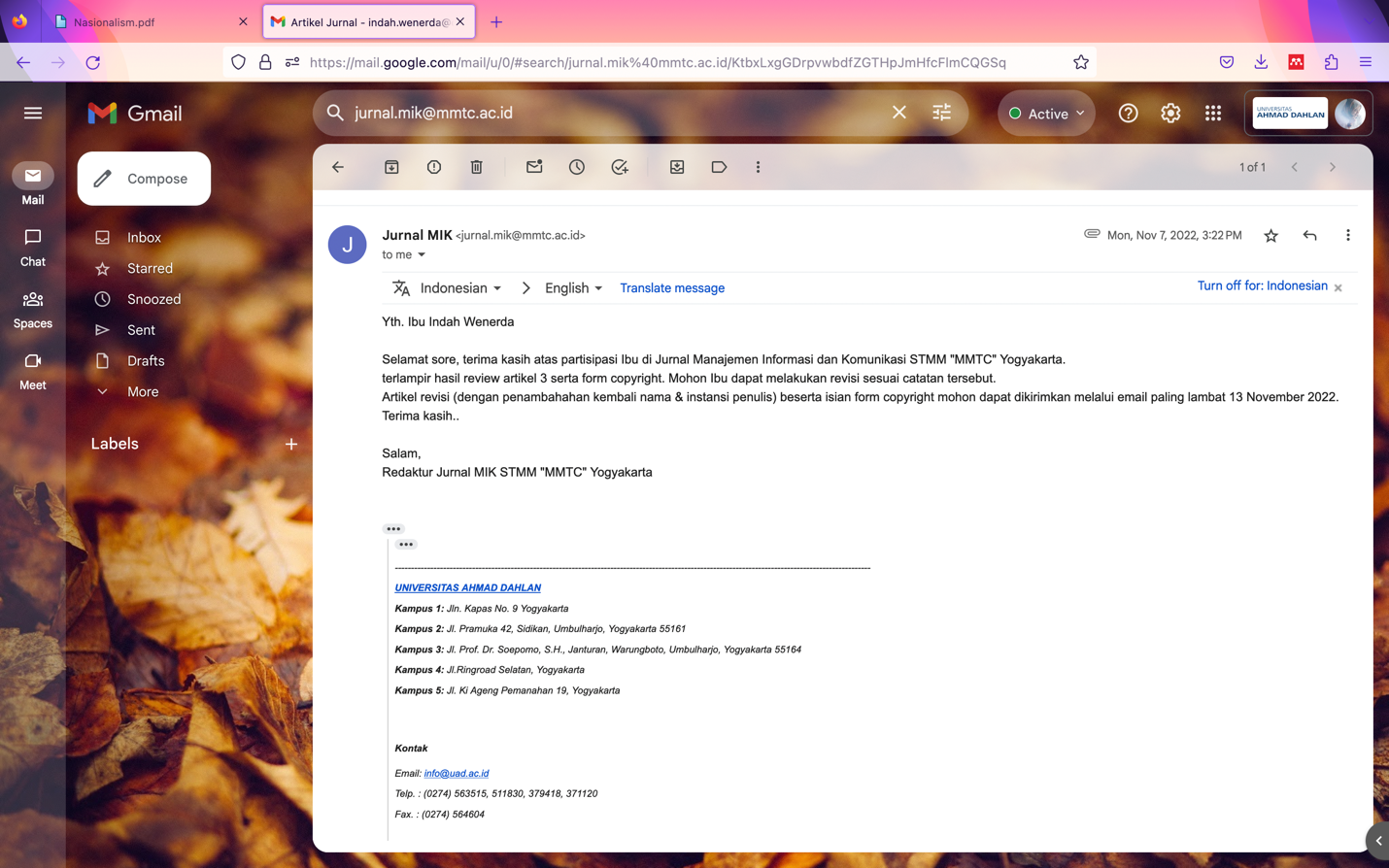 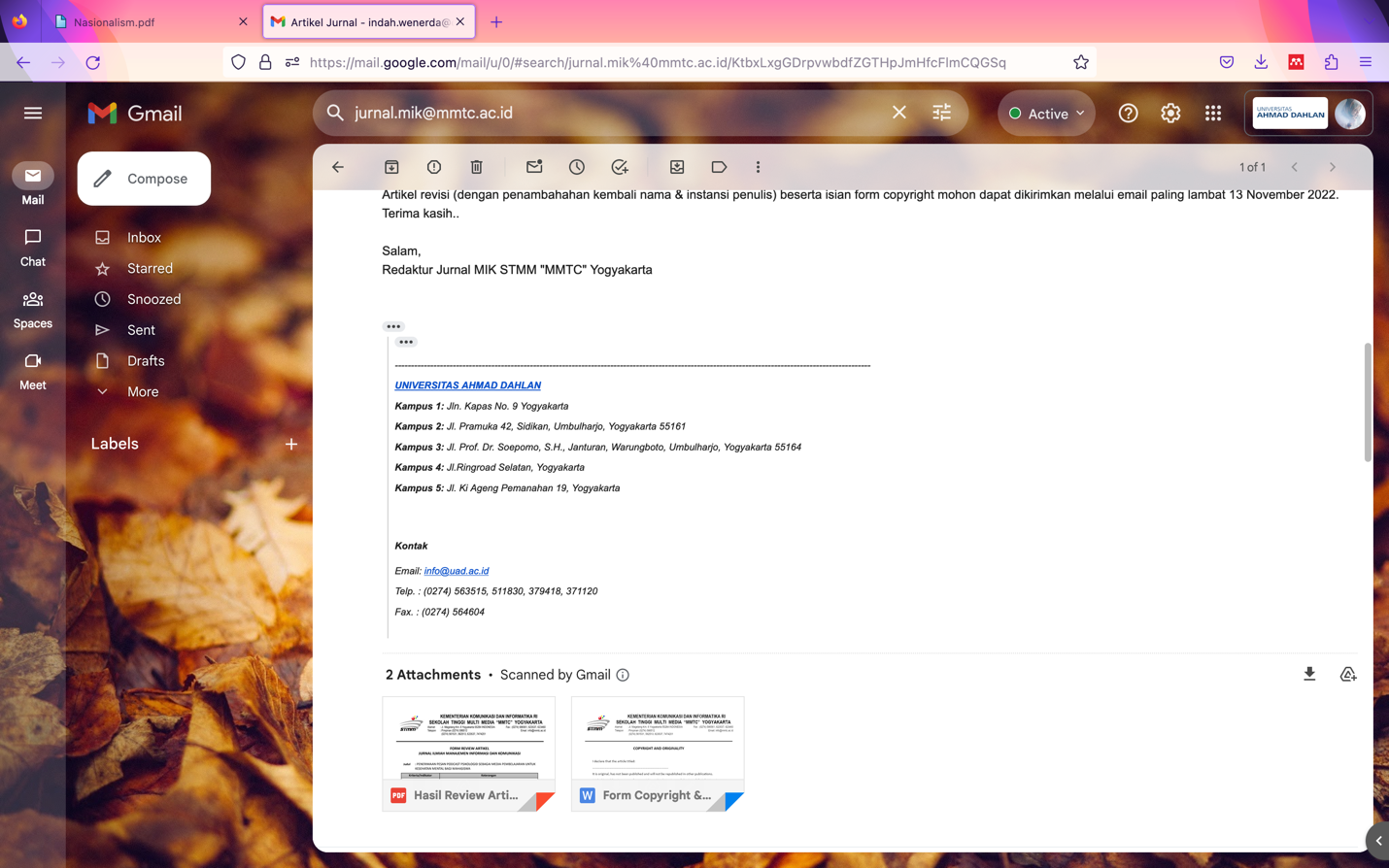 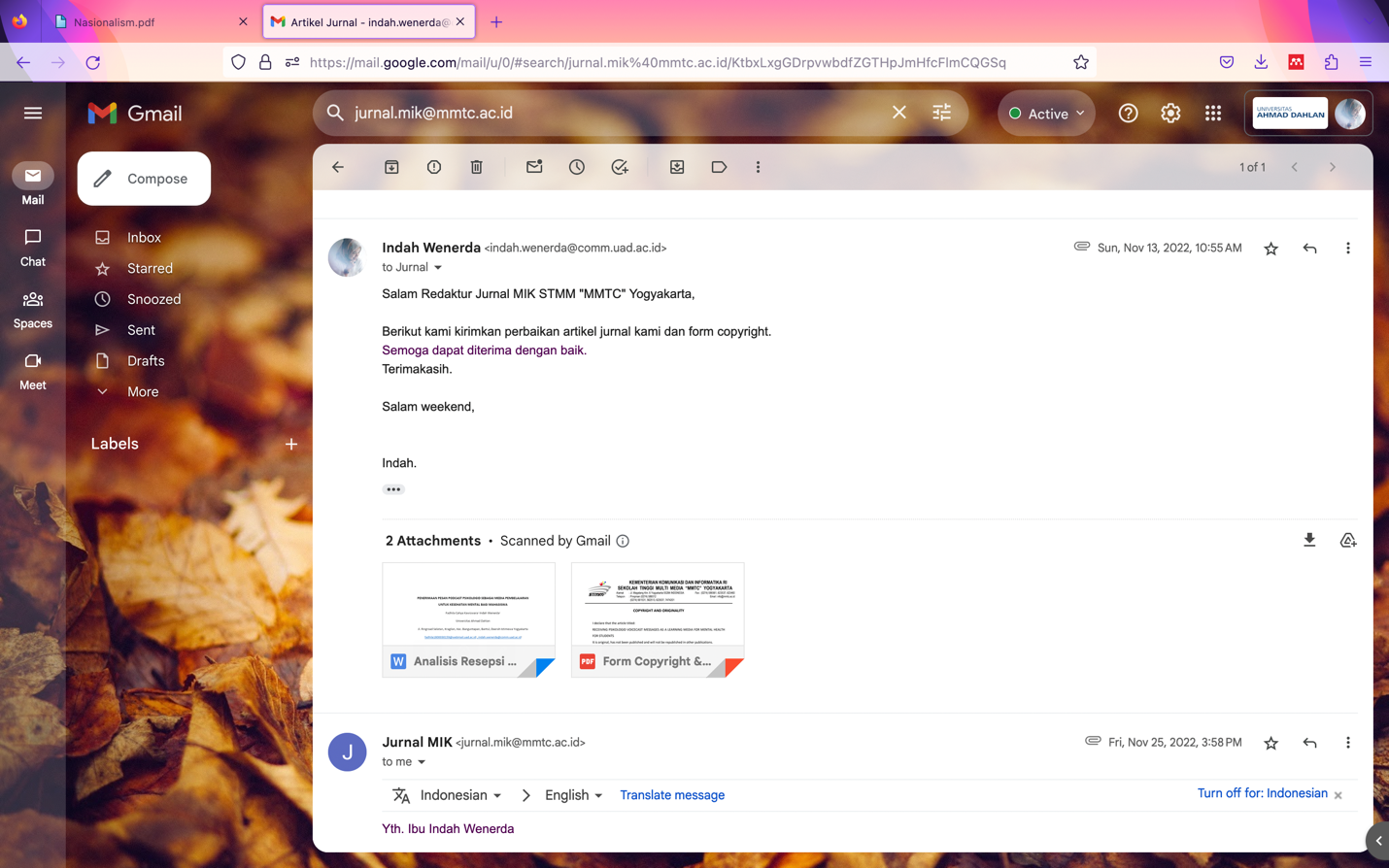 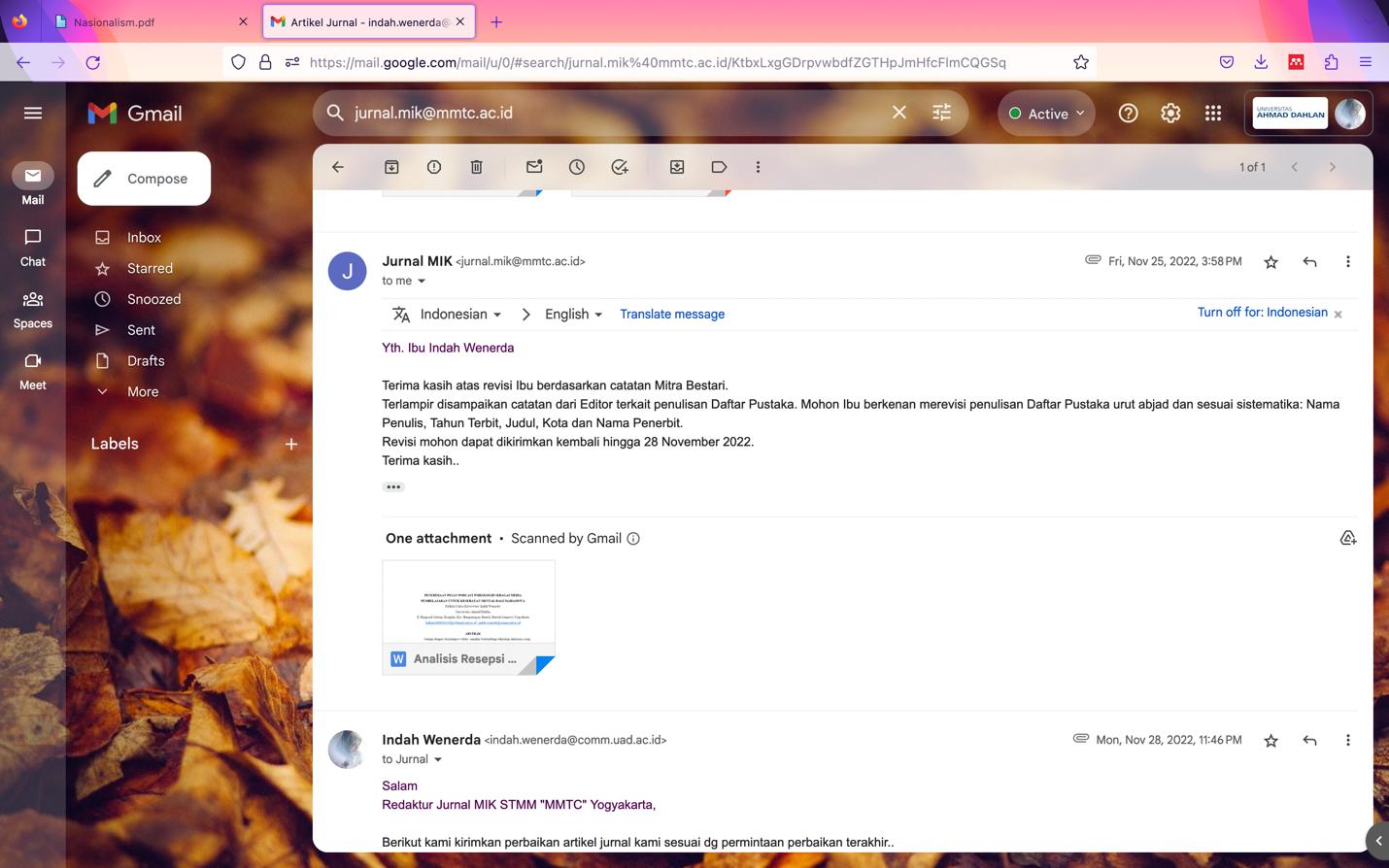 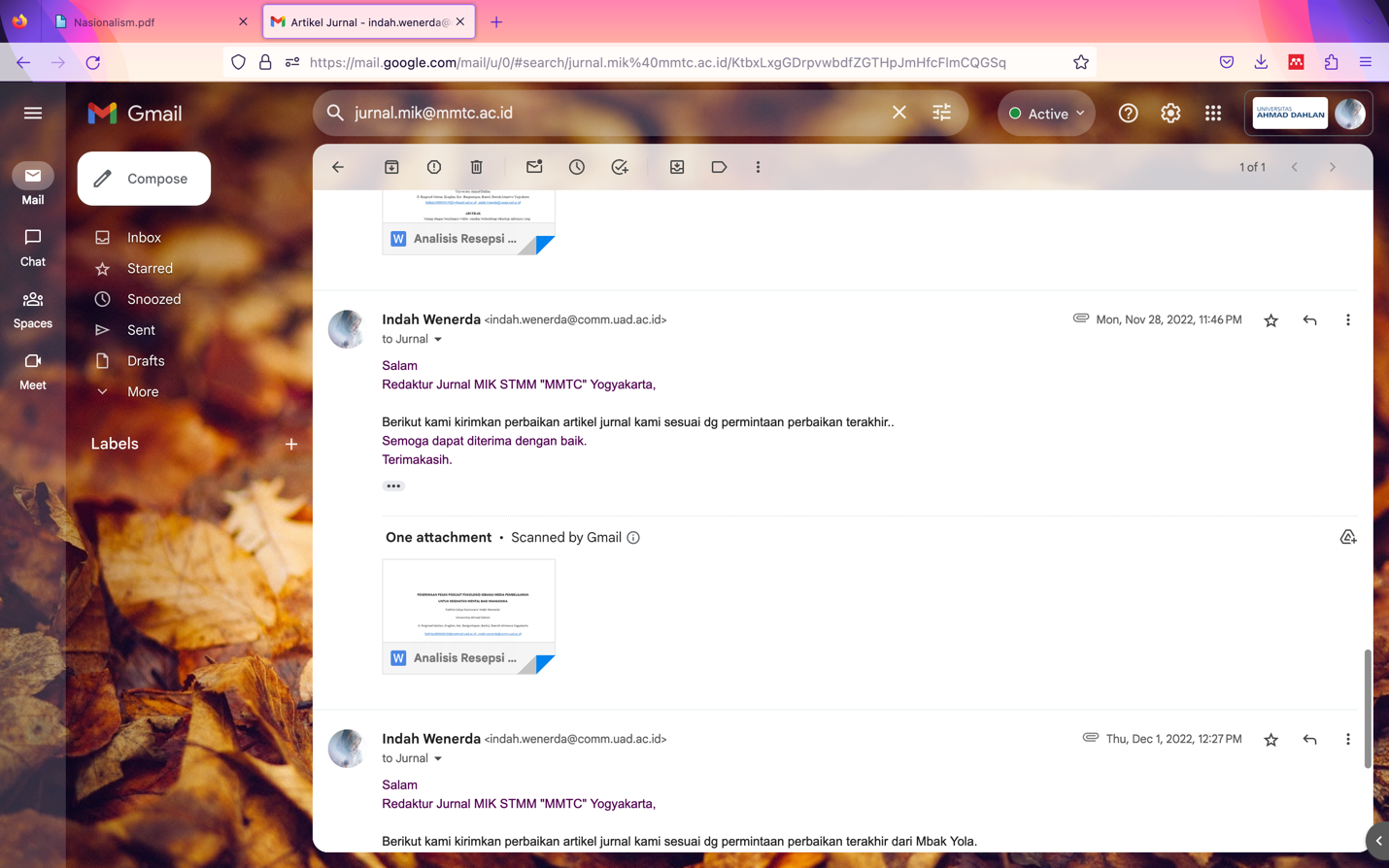 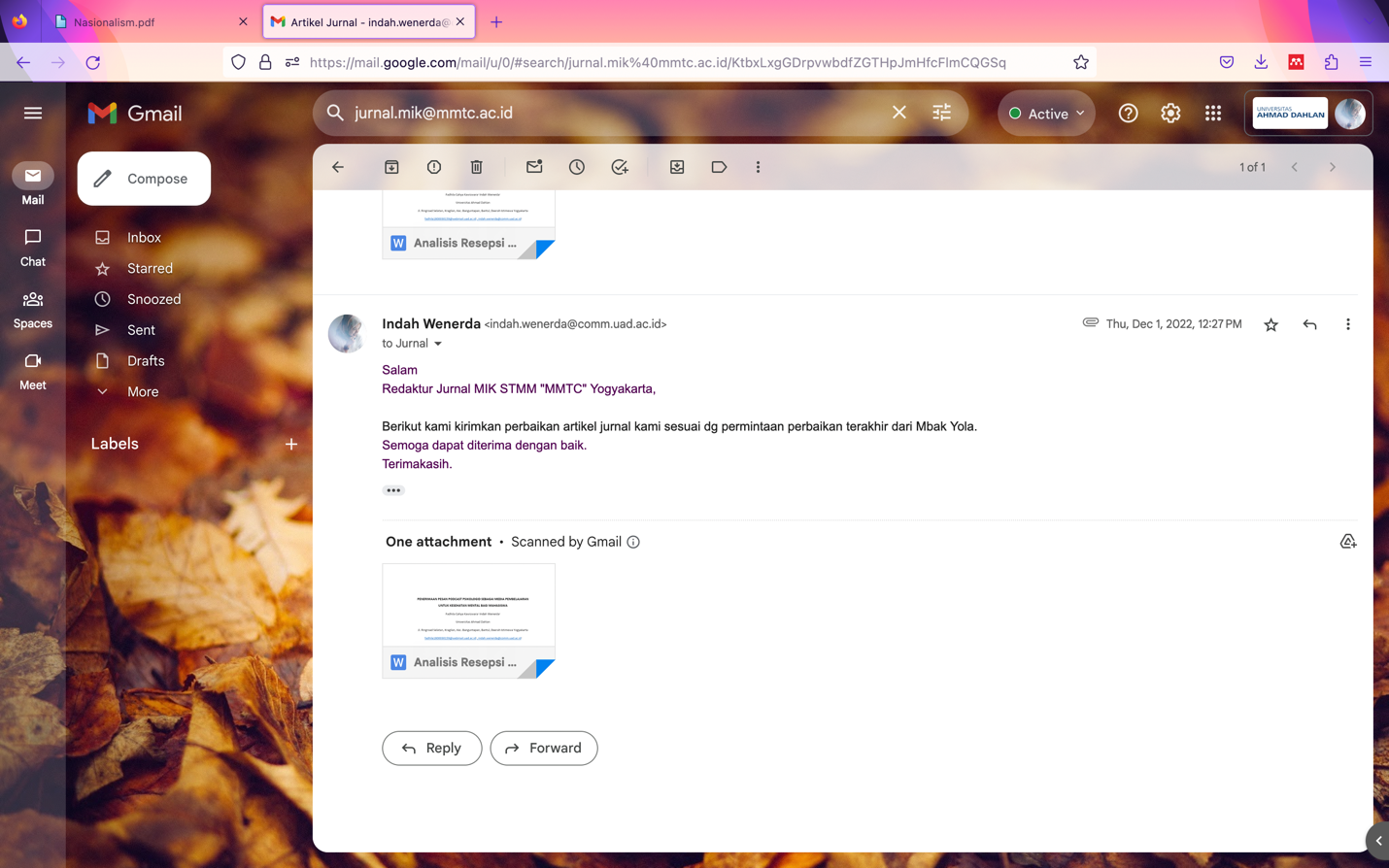 